Администрация города МагнитогорскаМуниципальное образовательное учреждение  «Специальная (коррекционная) общеобразовательная школа-интернат № 4» города Магнитогорска455026, Челябинская обл., г. Магнитогорск, ул. Суворова, 110Тел.: (3519) 20-25-85, e-mail: internatHYPERLINK "mailto:internat4shunin@mail.ru"4HYPERLINK "mailto:internat4shunin@mail.ru"shuninHYPERLINK "mailto:internat4shunin@mail.ru"@HYPERLINK "mailto:internat4shunin@mail.ru"mailHYPERLINK "mailto:internat4shunin@mail.ru".HYPERLINK "mailto:internat4shunin@mail.ru"ru; http://74203s037.edusite.ruАнкета для учащихся начальной школы по проверке знаний Правил дорожного движения на тему: «Что вы знаете о правилах дорожного движения?»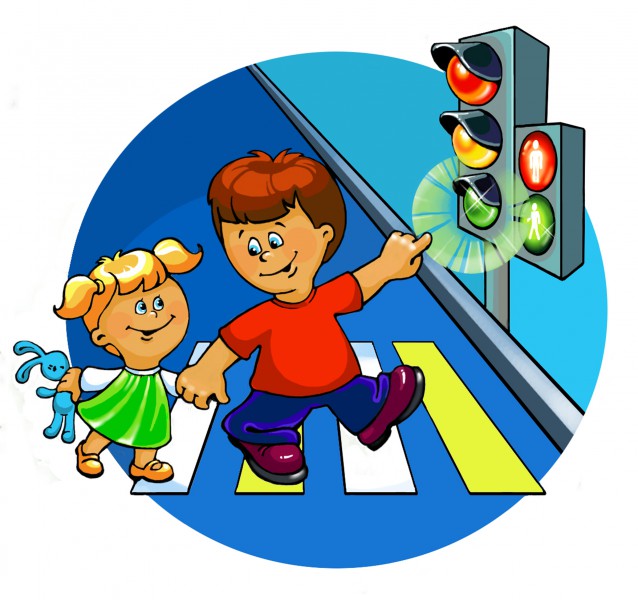 Автор - составитель:Чубаева Наталья Николаевна, воспитатель группы продлённого дня, первой квалификационной категории,МОУ «С(К)ОШИ №4», город Магнитогорск,Челябинская область.г. Магнитогорск2017/2018уч. ГодЦель: выявить уровень знаний учащихся по правилам дорожного движенияЗадачи:- закрепить знания по ПДД- научить ребят понимать вопросы и формулировать ответы- воспитывать сознательное выполнение ПДД- активизировать работу по пропаганде и изучению ПДД и безопасного образа жизни среди учащихся.Ход анкетированияЗадание: на каждый вопрос выберите ответ, который на ваш взгляд является правильным1. Что такое улица? Из каких частей она состоит?А) улица – это место для передвижения людей, которое разделяется на 2 части: дорога и тротуарБ) улица – это место, где можно играть2. Кто такой «Пешеход»?:А) Участник дорожного движения, который переходит дорогу.Б) Участник дорожного движения, который водит машинуВ) Участник дорожного движения, который перебегает дорогу3. Что помогает пешеходам и водителям безопасно двигаться по дороге?А) Правила дорожного движенияБ) Правила здорового образа жизниВ) Правила поведения в гостях4. Какие сигналы светофора существуют?А) Красный, зелёный, синийБ) Жёлтый, голубой, бордовыйВ) Красный, жёлтый, зелёный5. Какие виды транспорта ты знаешь?А) НадземныйБ) ПодземныйВ) Все вышеперечисленные виды транспорта6. Где можно нельзя играть детям?А) Там, где ездят машиныБ) На детской площадкеВ) Везде7. Что означает мигание зелёного сигнала светофора?А) Светофор сломанБ) Переходить дорогу запрещеноВ) Время зелёного сигнала истекает, и сейчас будет включён запрещённый сигнал8. Что делать пешеходу, который не успел перейти дорогу на зеленый свет светофора А) Нужно продолжить движение, пока он не перейдет улицу Б) Как можно быстрее перебежать дорогуВ) Остановиться на островке безопасности и подождать нужного сигнала 9. Пассажир – это: А) человек, который ходит пешком Б) человек, который управляет транспортным средством В) человек, который находится в транспортном средстве кроме водителя Ключ к анкете1. А2. А3. А4. В5. В6. Б7. В8. В9. ВИсточники: Детский возраст. Интернет-журнал о детском здоровье, развитии, психологии, воспитании и обучении детей. [Электронный ресурс].Обучение и образование: начальная школа. Тесты по ПДД для дошкольников с ответами. – 2015/2017 год,URL: https://childage.ru/obuchenie-i-obrazovanie/nachalnaya-shkola/testyi-po-pdd-dlya-shkolnikov-s-otvetami.html Анкета «Что вы знаете о Правилах дорожного движения?» 1. Что такое улица? Из каких частей она состоит?А) улица – это место для передвижения людей, которое разделяется на 2 части: дорога и тротуарБ) улица – это место, где можно играть2. Кто такой «Пешеход»?:А) Участник дорожного движения, который переходит дорогу.Б) Участник дорожного движения, который водит машинуВ) Участник дорожного движения, который перебегает дорогу3. Что помогает пешеходам и водителям безопасно двигаться по дороге?А) Правила дорожного движенияБ) Правила здорового образа жизниВ) Правила поведения в гостях4. Какие сигналы светофора существуют?А) Красный, зелёный, синийБ) Жёлтый, голубой, бордовыйВ) Красный, жёлтый, зелёный5. Какие виды транспорта ты знаешь?А) НадземныйБ) ПодземныйВ) Все вышеперечисленные виды транспорта6. Где можно нельзя играть детям?А) Там, где ездят машиныБ) На детской площадкеВ) Везде7. Что означает мигание зелёного сигнала светофора?А) Светофор сломанБ) Переходить дорогу запрещеноВ) Время зелёного сигнала истекает, и сейчас будет включён запрещённый сигнал8. Что делать пешеходу, который не успел перейти дорогу на зеленый свет светофора А) Нужно продолжить движение, пока он не перейдет улицу Б) Как можно быстрее перебежать дорогуВ) Остановиться на островке безопасности и подождать нужного сигнала 9. Пассажир – это: А) человек, который ходит пешком Б) человек, который управляет транспортным средством В) человек, который находится в транспортном средстве кроме водителя 